Российская Федерация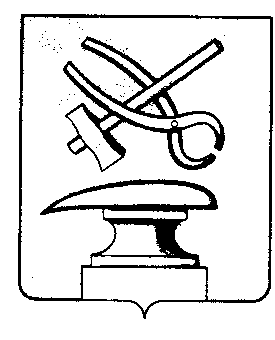 Пензенская областьСОБРАНИЕ ПРЕДСТАВИТЕЛЕЙГОРОДА КУЗНЕЦКАРЕШЕНИЕО передаче  в аренду имущества, входящего в состав казны  города Кузнецка,  для обслуживания жилищного фондаПринято Собранием представителей города Кузнецка 28 ноября 2012 годаРуководствуясь Федеральным законом от 26.07.2006 № 135-ФЗ «О защите конкуренции», решением Собрания представителей города Кузнецка от 30.09.2005 № 93-15/4 «Об утверждении Положения о казне города Кузнецка», статьей 21 Устава города Кузнецка Пензенской области,  Собрание представителей города Кузнецка решило:1. Передать в аренду сроком на 6 месяцев следующее  имущество, входящее в состав казны города Кузнецка:1.1. Встроенное нежилое помещение (литеры В, В1), общей площадью 360,8 кв.м, расположенное в городе Кузнецке по ул. Горького, 23;1.2. Нежилые помещения (литер А), общей площадью 557,0 кв.м, расположенные в городе Кузнецке по ул. 60-летия ВЛКСМ, 2;1.3. Встроенное помещение (литер А), общей площадью 579 кв.м, расположенное в городе Кузнецке по ул. Свердлова, 109;1.4. Нежилые помещения, общей площадью 253,7 кв.м, расположенные в городе Кузнецке по ул. Ленина, 269;1.5. Нежилое помещение (№ 10 по техническому паспорту), площадью 91,0 кв.м, расположенное в городе Кузнецке по ул. Осипенко, 57.2. Имущество, указанное  в пункте 1 настоящего решения, передается в аренду для обслуживания жилищного фонда.3. Комитету по управлению имуществом города Кузнецка              (Садовников П.Г.) организовать и  провести торги на право заключения договоров аренды  имуществом, указанным в пункте 1 настоящего решения.Глава города Кузнецка							            В.А. Майорова28.11.2012 № 127-57/5